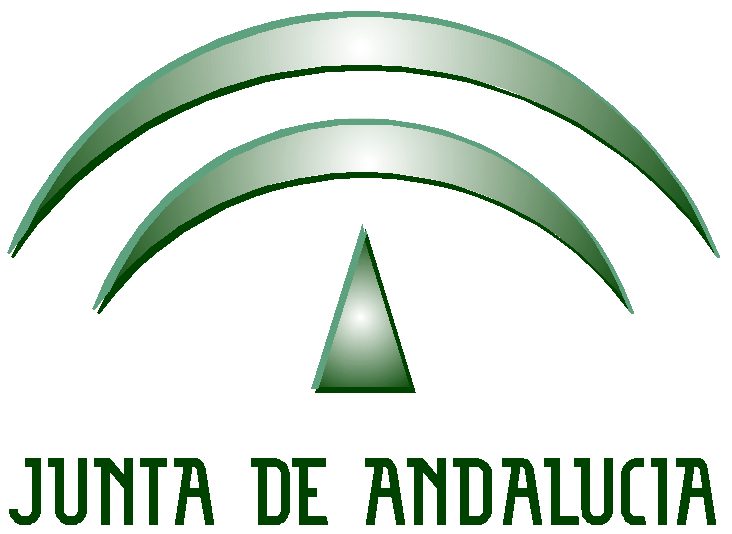 Acta de reunión del Grupo de Trabajo: “Resolución de Problemas Matemáticos”   Siendo las 17:00 horas del 14 de noviembre de 2016, se reúnen los miembros del grupo de trabajo “Resolución de Problemas Matemáticos” del  C.P.R. Vía Augusta en el núcleo de Villaharata. A él asisten las/los siguientes componentes del mismo: José María Mendoza Parrilla (Coordinador)Francisco José Figueroba SánchezCarmen Galiot MartínMercedes Gómez de la TorreEsther Ervás AnguitaAmalia Moreno Valero    Se tratan los siguientes puntos en el orden del día:- Puesta en común de la documentación recopilada.- Selección de los documentos y metodología.Los miembros del grupo ponen en común la documentación recopilada de diferentes fuentes, algunos miembros han coincidido en la aportación de documentación.Tras la exposición de los diferentes documentos y un pequeño debate se decanta por seleccionar el documento de Isabel Echenique “Matemáticas. Resolución de problemas”. Este documento servirá de guía para la elaboración del taller que se va a llevar a cabo.Sin otra cosa que añadir, se cierra la sesión a las 17:30 horas del 14 de noviembre de 2016.